Lakeville United Church of ChristPrecinct StreetLakeville, Massachusetts 02347Church Office  (508) 947-4979Website:  www.lakevilleucc.netEmail:  office@lakevilleucc.netIntentional Interim Minister Rev. Dr Ruth Shaver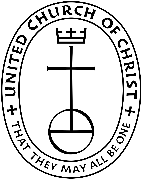 WEDDINGSMembers*Minister		$200.00Sanctuary		No FeeFellowship Hall (including kitchen)**	$50.00Organist (organist fee may change depending on services requested)	$250.00Organist rehearsal with outside soloist (add)	$50.00Custodial Fee	$50.00Non-membersMinister	$200.00Sanctuary	$200.00Fellowship Hall (including kitchen)**	$100.00	Organist (organist fee may change depending on services requested)	$250.00Organist rehearsal with outside soloist (add)	$50.00Custodial Fee	$50.00*Defined as active members of LUCC and immediate family including parents, siblings and children of member.**These fees are valid up to a maximum of four hours. Use beyond the allotted time may incur additional fees.For those services and facilities needed, please make checks payable accordingly:Minister:   Rev. Dr Ruth Shaver		Organist:   Brad BatesCustodian:   Roger ChoquetteFellowship Hall:   Lakeville United Church of Christ (or LUCC)Sanctuary:   Lakeville United Church of Christ (or LUCC)Payment is due at time of rehearsal.Revised 9/2020		Wedding/marriage service guidelines for photographersFor services held on property of Lakeville United Church of ChristFlash photography can be used only at the time of the processional and recessional and after the service is concluded.Non-flash photography can be taken during the service in an inconspicuous way from the choir/organ loft.One video camera and operator will be allowed to videotape from the choir/organ loft and one video camera with operator can be set up in side pews in the front of the sanctuary to video tape the wedding/marriage service.Photographer can arrange for a photo session prior to the service by contacting the church office to make sure of availability of sanctuary and to arrange for someone to be here to open up and close the building. There will be an additional donated fee of $20.00 per hour to be paid by the photographer to the individual to be here to open and close the building.If the minister is desired to be in the pictures after the wedding/marriage service is concluded it is requested that the photographer ask this of the individuals being married. If they do desire this then please inform the minister of this the day of the wedding/marriage service. Please take those pictures first before pictures of the bridal party and family pictures so that the minister does not have to be present through that time period.           I have read these guidelines for wedding/marriage services at Lakeville United Church            of Christ and my signature below shows my willingness and those who work for me to            abide by them. I am and the people who work for me are aware that the minister            reserves the right to ask the photographer and others to refrain from the use of            cameras and video during the ceremony and he/she may stop the wedding/marriage            service if guidelines are not followed. The guidelines were created to preserve a            positive, uplifting, dignified, worship atmosphere during the service. The           marriage/wedding service is a worship service and the sacred nature of the service           will be respected and adhered to from beginning to the end of the service.____________________________________________    __________________________            Photographer Signature				       DateLakeville United Church of Christ1 Precinct StreetLakeville, MA 02347508-947-4979The Rev Dr Ruth Shaver, Interim Pastor814-206-8192 revdrruthmblv@icor1348.com.MARRIAGE INFORMATIONGroom’s Information:	Name: _______________________________  Date of Birth: _________________Address: ___________________________________________________________City: ________________________________ State: _________ Zip: ___________Home Phone: _________________________ Cell Phone: ____________________Any children from previous relationships?  If yes, please give names and ages:____________________________________________________________________________________________________________________________________Will they have a part in the wedding? ____________________________________Bride’s Information:	Name: _______________________________  Date of Birth: _________________                                  Address: ___________________________________________________________City: ________________________________ State: _________ Zip: ___________Home Phone: _________________________ Cell Phone: ____________________Any children from previous relationships?  If yes, please give names and ages:____________________________________________________________________________________________________________________________________Will they have a part in the wedding? ____________________________________Wedding Information:Date, time and place of wedding: _______________________________________Rehearsal:       Date: ________________    Time: __________________________Place of Reception: __________________________________________________Professional Photographer:   Name: _____________________________________                                               Phone: _____________________________________Number of Bridesmaids? _________   Number of Groomsmen? _______________Flower Girl? ____________   Ring Bearer? ________________Wedding Coordinator? If yes, please state name and contact number: _____________________________________________________________________________NOTES: